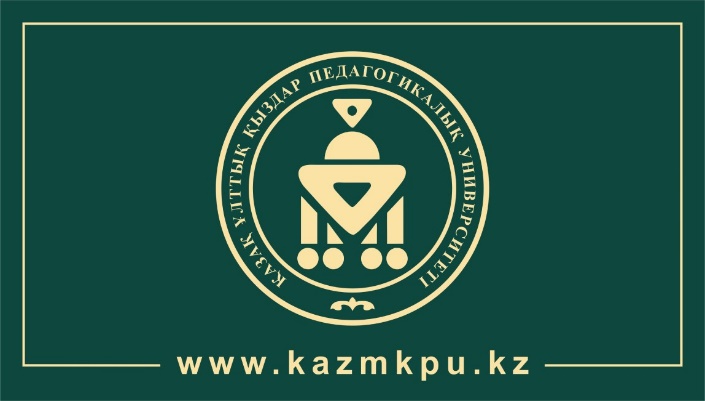 Для дневного отделения (государственный образовательный грант):Аттестат с приложением;Медицинская справка №75-У со снимком флюорографии;Паспорт здоровья (063);Фото 3*4 (в CD диске) – 4 штуки;Сертификат ЕНТ;Свидетельство государственного образовательного гранта;Копия удостоверения личности - 2 штуки;Документы на право льгот (при наличии);- Дети-сирот и дети, оставшихся без попечения родителей, а также гражданин Республики Казахстан из числа молодежи, потерявших или оставшихся без попечения родителей до совершеннолетия;Инвалид I и II групп, инвалиды с детства, дети-инвалиды;Ветераны боевых действий на территории других государств, ветераны, приравненные по льготам к ветеранам Великой Отечественной войны;Лица казахской национальности, не являющихся гражданами Республики Казахстан;Дети из семей, в которых воспитывается четыре и более несовершеннолетних детей.Дети из числа неполных семей, имеющих данный статус не менее трех лет:Дети из семей, воспитывающих детей-инвалидов с детства, инвалидов І и ІІ группы.Договор (kazmkpu.kz) 3 штуки (оригинал); Паспорт вакцинации (с 18 лет).